ENA EREC G98/1-4:2019Type Approval and Manufacturer declaration of compliance with the requirements of G98.This form should be used when making a Type Test submission to the Energy NetworksAssociation (ENA).If the Micro-generator is Fully Type Tested and already registered with the ENA Type Test Verification Report Register, the Installation Document should include the Manufacturer’s Reference Number (the Product ID), and this form does not need to be submitted.Where the Micro-generator is not registered with the ENA Type Test Verification ReportRegister this form needs to be completed and provided to the DNO, to confirm that the Microgenerator has been tested to satisfy the requirements of this EREC G98.Type Approval and Manufacturer declaration of compliance with the requirements of G98.This form should be used when making a Type Test submission to the Energy NetworksAssociation (ENA).If the Micro-generator is Fully Type Tested and already registered with the ENA Type Test Verification Report Register, the Installation Document should include the Manufacturer’s Reference Number (the Product ID), and this form does not need to be submitted.Where the Micro-generator is not registered with the ENA Type Test Verification ReportRegister this form needs to be completed and provided to the DNO, to confirm that the Microgenerator has been tested to satisfy the requirements of this EREC G98.Type Approval and Manufacturer declaration of compliance with the requirements of G98.This form should be used when making a Type Test submission to the Energy NetworksAssociation (ENA).If the Micro-generator is Fully Type Tested and already registered with the ENA Type Test Verification Report Register, the Installation Document should include the Manufacturer’s Reference Number (the Product ID), and this form does not need to be submitted.Where the Micro-generator is not registered with the ENA Type Test Verification ReportRegister this form needs to be completed and provided to the DNO, to confirm that the Microgenerator has been tested to satisfy the requirements of this EREC G98.Type Approval and Manufacturer declaration of compliance with the requirements of G98.This form should be used when making a Type Test submission to the Energy NetworksAssociation (ENA).If the Micro-generator is Fully Type Tested and already registered with the ENA Type Test Verification Report Register, the Installation Document should include the Manufacturer’s Reference Number (the Product ID), and this form does not need to be submitted.Where the Micro-generator is not registered with the ENA Type Test Verification ReportRegister this form needs to be completed and provided to the DNO, to confirm that the Microgenerator has been tested to satisfy the requirements of this EREC G98.Type Approval and Manufacturer declaration of compliance with the requirements of G98.This form should be used when making a Type Test submission to the Energy NetworksAssociation (ENA).If the Micro-generator is Fully Type Tested and already registered with the ENA Type Test Verification Report Register, the Installation Document should include the Manufacturer’s Reference Number (the Product ID), and this form does not need to be submitted.Where the Micro-generator is not registered with the ENA Type Test Verification ReportRegister this form needs to be completed and provided to the DNO, to confirm that the Microgenerator has been tested to satisfy the requirements of this EREC G98.Type Approval and Manufacturer declaration of compliance with the requirements of G98.This form should be used when making a Type Test submission to the Energy NetworksAssociation (ENA).If the Micro-generator is Fully Type Tested and already registered with the ENA Type Test Verification Report Register, the Installation Document should include the Manufacturer’s Reference Number (the Product ID), and this form does not need to be submitted.Where the Micro-generator is not registered with the ENA Type Test Verification ReportRegister this form needs to be completed and provided to the DNO, to confirm that the Microgenerator has been tested to satisfy the requirements of this EREC G98.SSEG Type reference numberSSEG Type reference numberHERF-1200HERF-1200HERF-1200HERF-1200SSEG TypeSSEG TypePhotovoltaic MicroinverterPhotovoltaic MicroinverterPhotovoltaic MicroinverterPhotovoltaic MicroinverterSystem Supplier nameSystem Supplier nameXiamen E-star Energy Co., Ltd.Xiamen E-star Energy Co., Ltd.Xiamen E-star Energy Co., Ltd.Xiamen E-star Energy Co., Ltd.AddressAddress5F, Liantai Bldg, No.43 Huli Avenue, Xiamen, China5F, Liantai Bldg, No.43 Huli Avenue, Xiamen, China5F, Liantai Bldg, No.43 Huli Avenue, Xiamen, China5F, Liantai Bldg, No.43 Huli Avenue, Xiamen, ChinaTel+86 15960215407+86 15960215407FaxFax-E:mailemily@estarpower.comemily@estarpower.comWeb siteWeb site-Maximum rated capacity, use separate sheet if more than one connection option.Connection OptionConnection OptionConnection OptionConnection OptionConnection OptionMaximum rated capacity, use separate sheet if more than one connection option.1.2kW single phase, single, split or three phase system kW single phase, single, split or three phase system kW single phase, single, split or three phase system kW single phase, single, split or three phase system Maximum rated capacity, use separate sheet if more than one connection option.NAkW three phasekW three phasekW three phasekW three phaseMaximum rated capacity, use separate sheet if more than one connection option.NAkW two phases in three phase systemkW two phases in three phase systemkW two phases in three phase systemkW two phases in three phase systemMaximum rated capacity, use separate sheet if more than one connection option.NAkW two phases split phase systemkW two phases split phase systemkW two phases split phase systemkW two phases split phase systemSSEG manufacturer/supplier declarationSSEG manufacturer/supplier declarationSSEG manufacturer/supplier declarationSSEG manufacturer/supplier declarationSSEG manufacturer/supplier declarationSSEG manufacturer/supplier declarationManufacturer Type Test declaration. - I certify that all products supplied by the company with the above Type Tested reference number will be manufactured and tested to ensure that they perform as stated in this document, prior to shipment to site and that no site modifications are required to ensure that the product meets all the requirements of EREC G98.Manufacturer Type Test declaration. - I certify that all products supplied by the company with the above Type Tested reference number will be manufactured and tested to ensure that they perform as stated in this document, prior to shipment to site and that no site modifications are required to ensure that the product meets all the requirements of EREC G98.Manufacturer Type Test declaration. - I certify that all products supplied by the company with the above Type Tested reference number will be manufactured and tested to ensure that they perform as stated in this document, prior to shipment to site and that no site modifications are required to ensure that the product meets all the requirements of EREC G98.Manufacturer Type Test declaration. - I certify that all products supplied by the company with the above Type Tested reference number will be manufactured and tested to ensure that they perform as stated in this document, prior to shipment to site and that no site modifications are required to ensure that the product meets all the requirements of EREC G98.Manufacturer Type Test declaration. - I certify that all products supplied by the company with the above Type Tested reference number will be manufactured and tested to ensure that they perform as stated in this document, prior to shipment to site and that no site modifications are required to ensure that the product meets all the requirements of EREC G98.Manufacturer Type Test declaration. - I certify that all products supplied by the company with the above Type Tested reference number will be manufactured and tested to ensure that they perform as stated in this document, prior to shipment to site and that no site modifications are required to ensure that the product meets all the requirements of EREC G98.SignedOn behalf ofOn behalf ofXiamen E-star Energy Co., Ltd.Xiamen E-star Energy Co., Ltd.Note that testing can be done by the Manufacturer of an individual component or by an external test house.Where parts of the testing are carried out by persons or organizations other than theManufacturer then that person or organization shall keep copies of all test records and results supplied to them to verify that the testing has been carried out by people with sufficient technical competency to carry out the tests.Note that testing can be done by the Manufacturer of an individual component or by an external test house.Where parts of the testing are carried out by persons or organizations other than theManufacturer then that person or organization shall keep copies of all test records and results supplied to them to verify that the testing has been carried out by people with sufficient technical competency to carry out the tests.Note that testing can be done by the Manufacturer of an individual component or by an external test house.Where parts of the testing are carried out by persons or organizations other than theManufacturer then that person or organization shall keep copies of all test records and results supplied to them to verify that the testing has been carried out by people with sufficient technical competency to carry out the tests.Note that testing can be done by the Manufacturer of an individual component or by an external test house.Where parts of the testing are carried out by persons or organizations other than theManufacturer then that person or organization shall keep copies of all test records and results supplied to them to verify that the testing has been carried out by people with sufficient technical competency to carry out the tests.Note that testing can be done by the Manufacturer of an individual component or by an external test house.Where parts of the testing are carried out by persons or organizations other than theManufacturer then that person or organization shall keep copies of all test records and results supplied to them to verify that the testing has been carried out by people with sufficient technical competency to carry out the tests.Note that testing can be done by the Manufacturer of an individual component or by an external test house.Where parts of the testing are carried out by persons or organizations other than theManufacturer then that person or organization shall keep copies of all test records and results supplied to them to verify that the testing has been carried out by people with sufficient technical competency to carry out the tests.Operating RangeOperating RangeTest 1:195.5V~47Hz, PF=1 Period of test 20sHERF-1200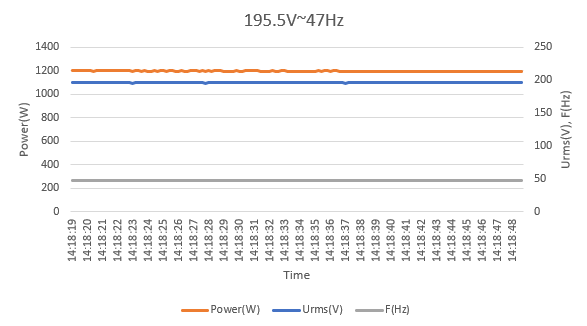 Test 2:195.5V~47.5Hz, PF=1 Period of test 90minHERF-1200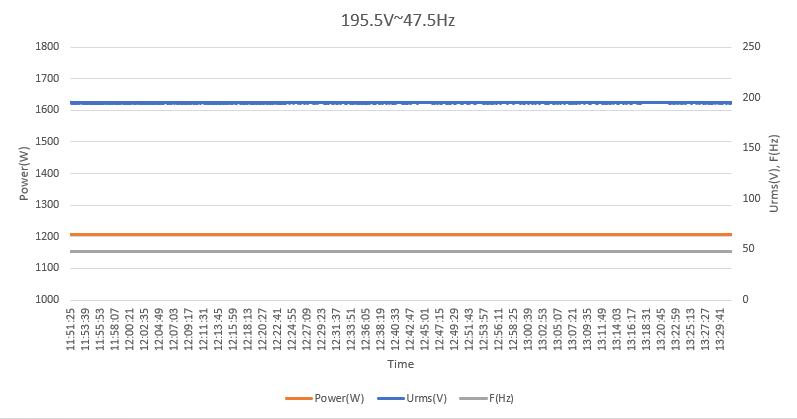 Test 3:253V~51.5Hz, PF=1 Period of test 90minHERF-1200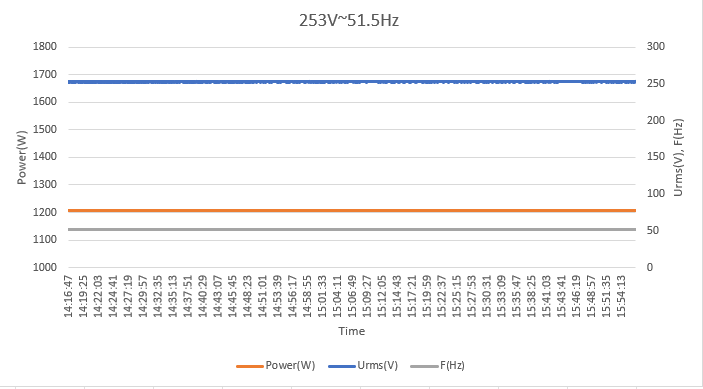 Test 4:253V~52Hz, PF=1 Period of test 15minHERF-1200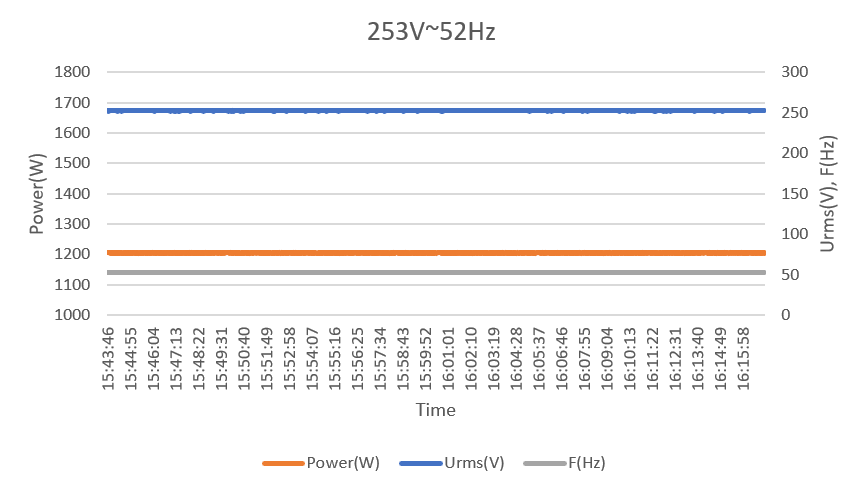 Test 5:230V~50Hz, PF=1 Period of test 90minHERF-1200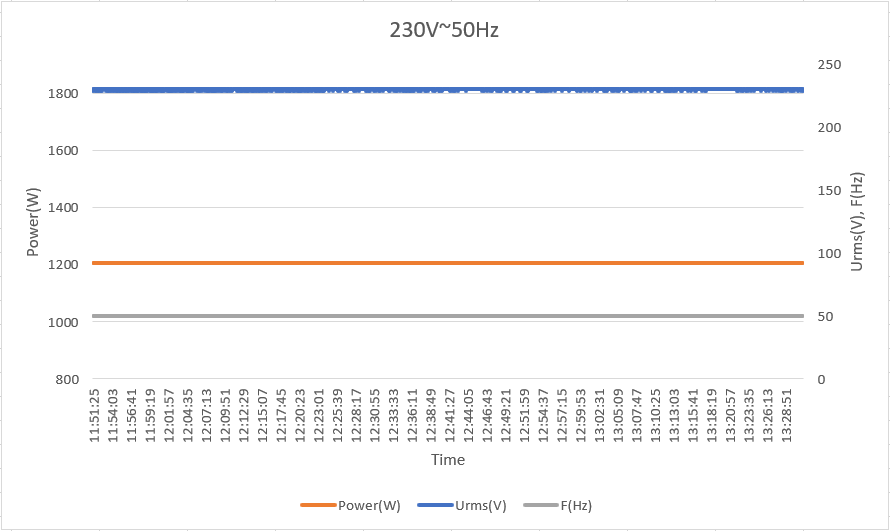 Test 6: RoCoF withstandHERF-1200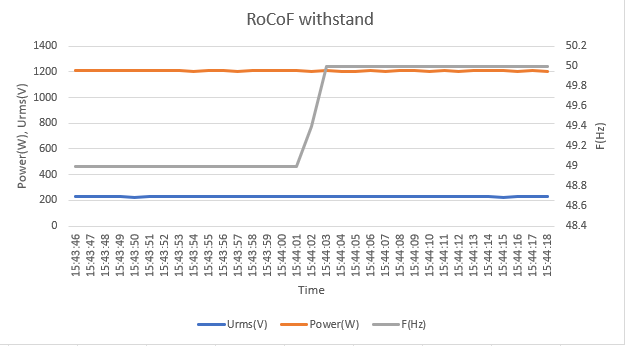 Power Quality – Harmonics: These tests should be carried out as specified in BS EN 61000-3-2.Power Quality – Harmonics: These tests should be carried out as specified in BS EN 61000-3-2.Power Quality – Harmonics: These tests should be carried out as specified in BS EN 61000-3-2.Power Quality – Harmonics: These tests should be carried out as specified in BS EN 61000-3-2.Power Quality – Harmonics: These tests should be carried out as specified in BS EN 61000-3-2.Power Quality – Harmonics: These tests should be carried out as specified in BS EN 61000-3-2.Power Quality – Harmonics: These tests should be carried out as specified in BS EN 61000-3-2.SSEG rating per phase (rpp)SSEG rating per phase (rpp)SSEG rating per phase (rpp)1.2kWNV=MV*3.68/rppNV=MV*3.68/rppHarmonicAt 45-55% of rated outputAt 45-55% of rated output100% of rated output100% of rated outputNV=MV*3.68/rppNV=MV*3.68/rppMeasuredValue(MV)in AmpsNormalizedValue (NV)In AmpsMeasuredValue(MV)In AmpsNormalizedValue (NV)In AmpsLimit in BS EN 61000-3-2      in AmpsHigher limit forodd harmonics 21 and above20.02130.05240.04730.14511.08030.01270.02970.03540.10862.30040.00910.02230.01210.03710.43050.01460.03470.04730.14511.14060.00540.01330.01070.03280.30070.02040.04810.03990.12240.77080.00580.01430.00580.01780.23090.01530.03610.04040.12390.400100.00340.00850.00530.01630.184110.00790.01910.04420.13550.450120.00230.00620.00430.01320.153130.00760.01840.03470.10640.210140.00210.00550.00950.02910.131150.00570.0140.02610.080.150160.00170.00510.00770.02360.115170.00860.02070.01880.05770.132180.00230.00620.00950.02910.102190.00530.01310.01450.04450.118200.00230.00620.00450.01380.092210.00650.01590.0130.03990.107220.00140.00410.00750.0230.084230.00870.02090.01520.04660.0980.147240.00220.0060.00760.02330.077250.00650.01590.01870.05730.0900.135260.00260.01150.00890.02730.071270.00430.01080.01810.05550.0830.124280.00020.00140.00710.02180.066290.0040.01010.01420.04350.0780.117300.00210.00580.01070.03280.061310.00270.00710.01260.03860.0730.109320.00350.00550.0110.03370.058330.0070.0170.01360.04170.0680.102340.00040.00180.00690.02120.054350.00820.01980.0120.03680.0640.096360.00090.0030.00750.0230.051370.00510.01270.00820.02510.0610.091380.00170.00480.00980.03010.048390.00680.01660.00840.02580.0580.087400.0030.00160.00970.02970.046Note the higher limits for odd harmonics 21 and above are only allowable under certainconditions, if these higher limits are utilized please state the exemption used as detailed in part 6.2.3.4 of BS EN 61000-3-2 in the box below.Note the higher limits for odd harmonics 21 and above are only allowable under certainconditions, if these higher limits are utilized please state the exemption used as detailed in part 6.2.3.4 of BS EN 61000-3-2 in the box below.Note the higher limits for odd harmonics 21 and above are only allowable under certainconditions, if these higher limits are utilized please state the exemption used as detailed in part 6.2.3.4 of BS EN 61000-3-2 in the box below.Note the higher limits for odd harmonics 21 and above are only allowable under certainconditions, if these higher limits are utilized please state the exemption used as detailed in part 6.2.3.4 of BS EN 61000-3-2 in the box below.Note the higher limits for odd harmonics 21 and above are only allowable under certainconditions, if these higher limits are utilized please state the exemption used as detailed in part 6.2.3.4 of BS EN 61000-3-2 in the box below.Note the higher limits for odd harmonics 21 and above are only allowable under certainconditions, if these higher limits are utilized please state the exemption used as detailed in part 6.2.3.4 of BS EN 61000-3-2 in the box below.Note the higher limits for odd harmonics 21 and above are only allowable under certainconditions, if these higher limits are utilized please state the exemption used as detailed in part 6.2.3.4 of BS EN 61000-3-2 in the box below.Power Quality. Voltage fluctuations and Flicker.Power Quality. Voltage fluctuations and Flicker.Power Quality. Voltage fluctuations and Flicker.Power Quality. Voltage fluctuations and Flicker.Power Quality. Voltage fluctuations and Flicker.Power Quality. Voltage fluctuations and Flicker.Power Quality. Voltage fluctuations and Flicker.Power Quality. Voltage fluctuations and Flicker.Power Quality. Voltage fluctuations and Flicker.StartingStartingStartingStoppingStoppingStoppingRunningRunningdmax [%]dc [%]d(t) [%]dmax [%]dc [%]d(t) [%]PstPlt 2 hoursMeasured Values at test impedance0.1100.0030.1100.0030.1140114Normalized tostandard impedance0.100.0050.100.0050.1140114Normalized to required maximum impedance 0.1100.0030.1100.0030.1140114Limits set underBS EN 61000-3-114%3.3%3.3%4%3.3%3.3%10.65Test impedanceR0.40.4Ω XI0.250.25Ω Standard impedanceR0.24*0.4^0.24*0.4^Ω XI0.15* 0.25^0.15* 0.25^Ω Maximum impedanceR0.40.4Ω XI0.250.25Ω Test start date Test start date 2024-01-042024-01-04Test end date2024-01-042024-01-042024-01-042024-01-04Test location Test location SHANGHAI TESTING & INSPECTION INSTITUTEFOR ELECTRICAL EQUIPMENT CO., LTD.SHANGHAI TESTING & INSPECTION INSTITUTEFOR ELECTRICAL EQUIPMENT CO., LTD.SHANGHAI TESTING & INSPECTION INSTITUTEFOR ELECTRICAL EQUIPMENT CO., LTD.SHANGHAI TESTING & INSPECTION INSTITUTEFOR ELECTRICAL EQUIPMENT CO., LTD.SHANGHAI TESTING & INSPECTION INSTITUTEFOR ELECTRICAL EQUIPMENT CO., LTD.SHANGHAI TESTING & INSPECTION INSTITUTEFOR ELECTRICAL EQUIPMENT CO., LTD.SHANGHAI TESTING & INSPECTION INSTITUTEFOR ELECTRICAL EQUIPMENT CO., LTD.Power quality – DC injection: This test should be carried out in accordance with EN 50438 Annex D.3.10Power quality – DC injection: This test should be carried out in accordance with EN 50438 Annex D.3.10Power quality – DC injection: This test should be carried out in accordance with EN 50438 Annex D.3.10Power quality – DC injection: This test should be carried out in accordance with EN 50438 Annex D.3.10Power quality – DC injection: This test should be carried out in accordance with EN 50438 Annex D.3.10Power quality – DC injection: This test should be carried out in accordance with EN 50438 Annex D.3.10Test power level20%50%75%100%Recorded value(mA)0.6521.723.142.75as % of rated AC current0.01%0.03%0.06%0.05%Limit0.25%0.25%0.25%0.25%Power Quality – Power factor: This test shall be carried out in accordance with EN 50538 Annex D.3.4.1 but with nominal voltage -6% and +10%. Voltage to be maintained within ±1.5% of the stated level during the test.Power Quality – Power factor: This test shall be carried out in accordance with EN 50538 Annex D.3.4.1 but with nominal voltage -6% and +10%. Voltage to be maintained within ±1.5% of the stated level during the test.Power Quality – Power factor: This test shall be carried out in accordance with EN 50538 Annex D.3.4.1 but with nominal voltage -6% and +10%. Voltage to be maintained within ±1.5% of the stated level during the test.Power Quality – Power factor: This test shall be carried out in accordance with EN 50538 Annex D.3.4.1 but with nominal voltage -6% and +10%. Voltage to be maintained within ±1.5% of the stated level during the test.Power Quality – Power factor: This test shall be carried out in accordance with EN 50538 Annex D.3.4.1 but with nominal voltage -6% and +10%. Voltage to be maintained within ±1.5% of the stated level during the test.216.2V230V253V20% of RegisteredCapacity0.99110.99130.991250% of RegisteredCapacity0.99340.99310.993275% of RegisteredCapacity0.99530.99510.9958100% of RegisteredCapacity0.99710.99730.9978Limit>0.95>0.95>0.95Protection. Frequency tests These tests should be carried out in accordance with EN 50438 Annex D.2.4 and the notes in EREC G98 Annex A1 A 1.3.2 (Inverter connected) or Annex A2 A.2.2.2 (Synchronous)Protection. Frequency tests These tests should be carried out in accordance with EN 50438 Annex D.2.4 and the notes in EREC G98 Annex A1 A 1.3.2 (Inverter connected) or Annex A2 A.2.2.2 (Synchronous)Protection. Frequency tests These tests should be carried out in accordance with EN 50438 Annex D.2.4 and the notes in EREC G98 Annex A1 A 1.3.2 (Inverter connected) or Annex A2 A.2.2.2 (Synchronous)Protection. Frequency tests These tests should be carried out in accordance with EN 50438 Annex D.2.4 and the notes in EREC G98 Annex A1 A 1.3.2 (Inverter connected) or Annex A2 A.2.2.2 (Synchronous)Protection. Frequency tests These tests should be carried out in accordance with EN 50438 Annex D.2.4 and the notes in EREC G98 Annex A1 A 1.3.2 (Inverter connected) or Annex A2 A.2.2.2 (Synchronous)Protection. Frequency tests These tests should be carried out in accordance with EN 50438 Annex D.2.4 and the notes in EREC G98 Annex A1 A 1.3.2 (Inverter connected) or Annex A2 A.2.2.2 (Synchronous)Protection. Frequency tests These tests should be carried out in accordance with EN 50438 Annex D.2.4 and the notes in EREC G98 Annex A1 A 1.3.2 (Inverter connected) or Annex A2 A.2.2.2 (Synchronous)FunctionSettingSettingTrip testTrip test“No trip tests”“No trip tests”FrequencyTime delayFrequencyTime delayFrequency /timeConfirmno tripU/F stage 147.5Hz20s47.5Hz20.01s47.7Hz/ 30sConfirmedU/F stage 247Hz0.5s47Hz0.51s47.2Hz/ 19.5sConfirmed46.8Hz/ 0.45sConfirmedO/F stage 252Hz0.5s52Hz0.51s51.8Hz/ 120sConfirmed52.2Hz/ 0.45sConfirmedProtection. Voltage tests These tests should be carried out in accordance with EN 50438 Annex D.2.3 and the notes in EREC G98 Annex A1 A 1.3.1 (Inverter connected) or Annex A2 A.2.2.1 (Synchronous)Protection. Voltage tests These tests should be carried out in accordance with EN 50438 Annex D.2.3 and the notes in EREC G98 Annex A1 A 1.3.1 (Inverter connected) or Annex A2 A.2.2.1 (Synchronous)Protection. Voltage tests These tests should be carried out in accordance with EN 50438 Annex D.2.3 and the notes in EREC G98 Annex A1 A 1.3.1 (Inverter connected) or Annex A2 A.2.2.1 (Synchronous)Protection. Voltage tests These tests should be carried out in accordance with EN 50438 Annex D.2.3 and the notes in EREC G98 Annex A1 A 1.3.1 (Inverter connected) or Annex A2 A.2.2.1 (Synchronous)Protection. Voltage tests These tests should be carried out in accordance with EN 50438 Annex D.2.3 and the notes in EREC G98 Annex A1 A 1.3.1 (Inverter connected) or Annex A2 A.2.2.1 (Synchronous)Protection. Voltage tests These tests should be carried out in accordance with EN 50438 Annex D.2.3 and the notes in EREC G98 Annex A1 A 1.3.1 (Inverter connected) or Annex A2 A.2.2.1 (Synchronous)Protection. Voltage tests These tests should be carried out in accordance with EN 50438 Annex D.2.3 and the notes in EREC G98 Annex A1 A 1.3.1 (Inverter connected) or Annex A2 A.2.2.1 (Synchronous)FunctionSettingSettingTrip testTrip test“No trip tests”“No trip tests”VoltageTime delayVoltageTime delayVoltage /timeConfirmno tripU/V184V2.5s183.4V2.51s188V/5.0sConfirmed180V/2.45sConfirmedO/V stage 1262.2V1.0s262.1V1.01s258.2V/5.0sConfirmedO/V stage 2273.7V0.5s273.3V0.51s269.7V/0.95sConfirmed277.7V/0.45sConfirmedNote for Voltage tests the Voltage required to trip is the setting ±3.45 V. The time delay can be measured at a larger deviation than the minimum required to operate the protection. The No trip tests need to be carried out at the setting ±4 V and for the relevant times as shown in the table above to ensure that the protection will not trip in error.Note for Voltage tests the Voltage required to trip is the setting ±3.45 V. The time delay can be measured at a larger deviation than the minimum required to operate the protection. The No trip tests need to be carried out at the setting ±4 V and for the relevant times as shown in the table above to ensure that the protection will not trip in error.Note for Voltage tests the Voltage required to trip is the setting ±3.45 V. The time delay can be measured at a larger deviation than the minimum required to operate the protection. The No trip tests need to be carried out at the setting ±4 V and for the relevant times as shown in the table above to ensure that the protection will not trip in error.Note for Voltage tests the Voltage required to trip is the setting ±3.45 V. The time delay can be measured at a larger deviation than the minimum required to operate the protection. The No trip tests need to be carried out at the setting ±4 V and for the relevant times as shown in the table above to ensure that the protection will not trip in error.Note for Voltage tests the Voltage required to trip is the setting ±3.45 V. The time delay can be measured at a larger deviation than the minimum required to operate the protection. The No trip tests need to be carried out at the setting ±4 V and for the relevant times as shown in the table above to ensure that the protection will not trip in error.Note for Voltage tests the Voltage required to trip is the setting ±3.45 V. The time delay can be measured at a larger deviation than the minimum required to operate the protection. The No trip tests need to be carried out at the setting ±4 V and for the relevant times as shown in the table above to ensure that the protection will not trip in error.Note for Voltage tests the Voltage required to trip is the setting ±3.45 V. The time delay can be measured at a larger deviation than the minimum required to operate the protection. The No trip tests need to be carried out at the setting ±4 V and for the relevant times as shown in the table above to ensure that the protection will not trip in error.Protection. Loss of Mains test. For PV Inverters shall be tested in accordance with BS EN62116. Other Inverters should be tested in accordance with EN 50438 Annex D.2.5 at 10%,55% and 100% of rated power.Protection. Loss of Mains test. For PV Inverters shall be tested in accordance with BS EN62116. Other Inverters should be tested in accordance with EN 50438 Annex D.2.5 at 10%,55% and 100% of rated power.Protection. Loss of Mains test. For PV Inverters shall be tested in accordance with BS EN62116. Other Inverters should be tested in accordance with EN 50438 Annex D.2.5 at 10%,55% and 100% of rated power.Protection. Loss of Mains test. For PV Inverters shall be tested in accordance with BS EN62116. Other Inverters should be tested in accordance with EN 50438 Annex D.2.5 at 10%,55% and 100% of rated power.Protection. Loss of Mains test. For PV Inverters shall be tested in accordance with BS EN62116. Other Inverters should be tested in accordance with EN 50438 Annex D.2.5 at 10%,55% and 100% of rated power.Protection. Loss of Mains test. For PV Inverters shall be tested in accordance with BS EN62116. Other Inverters should be tested in accordance with EN 50438 Annex D.2.5 at 10%,55% and 100% of rated power.Protection. Loss of Mains test. For PV Inverters shall be tested in accordance with BS EN62116. Other Inverters should be tested in accordance with EN 50438 Annex D.2.5 at 10%,55% and 100% of rated power.Note: Inverter tested according to BS EN 62116.Note: Inverter tested according to BS EN 62116.Note: Inverter tested according to BS EN 62116.Note: Inverter tested according to BS EN 62116.Note: Inverter tested according to BS EN 62116.Note: Inverter tested according to BS EN 62116.Note: Inverter tested according to BS EN 62116.Test Power andimbalance33%-5% QTest 2266%-5% QTest 12100%-5% PTest 533%+5% QTest 3166%+5% QTest 21100%+5% PTest 10Trip time. Limit is 0.5s103.1ms121.5ms157.8ms104.5ms131.3ms166.3msProtection. Frequency change, Stability test This test should be carried out inaccordance with EREC G98 Annex A1 A 1.3.5 (Inverter connected) or Annex A2 A.2.2.5 (Synchronous).Protection. Frequency change, Stability test This test should be carried out inaccordance with EREC G98 Annex A1 A 1.3.5 (Inverter connected) or Annex A2 A.2.2.5 (Synchronous).Protection. Frequency change, Stability test This test should be carried out inaccordance with EREC G98 Annex A1 A 1.3.5 (Inverter connected) or Annex A2 A.2.2.5 (Synchronous).Protection. Frequency change, Stability test This test should be carried out inaccordance with EREC G98 Annex A1 A 1.3.5 (Inverter connected) or Annex A2 A.2.2.5 (Synchronous).Protection. Frequency change, Stability test This test should be carried out inaccordance with EREC G98 Annex A1 A 1.3.5 (Inverter connected) or Annex A2 A.2.2.5 (Synchronous).Start FrequencyChangeEnd FrequencyConfirm no tripPositive Vector Shift49Hz+50 degreesConfirmedNegative Vector Shift50Hz- 50degreesConfirmedProtection – Frequency change, RoCoF Stability test: The requirement is specified in section 11.3, test procedure in Annex A 1.3.5 (Inverter connected) or Annex A2 A.2.2.5 (Synchronous).Protection – Frequency change, RoCoF Stability test: The requirement is specified in section 11.3, test procedure in Annex A 1.3.5 (Inverter connected) or Annex A2 A.2.2.5 (Synchronous).Protection – Frequency change, RoCoF Stability test: The requirement is specified in section 11.3, test procedure in Annex A 1.3.5 (Inverter connected) or Annex A2 A.2.2.5 (Synchronous).Protection – Frequency change, RoCoF Stability test: The requirement is specified in section 11.3, test procedure in Annex A 1.3.5 (Inverter connected) or Annex A2 A.2.2.5 (Synchronous).Protection – Frequency change, RoCoF Stability test: The requirement is specified in section 11.3, test procedure in Annex A 1.3.5 (Inverter connected) or Annex A2 A.2.2.5 (Synchronous).Ramp rangeTest frequency ramp:Test DurationConfirm no tripPositive Frequency drift49Hz to 51Hz +0.95Hz/sec2.1sConfirmedNegative Frequency drift51Hz to 49Hz-0.95Hz/sec2.1sConfirmedProtection – Limited Frequency Sensitive Mode – Overfrequency test: This test should be carried out in accordance with EN 50438 Annex D.3.3 Power response to over- frequency. The test should be carried out using the specific threshold frequency of 50.4 Hz and droop of 10%.Protection – Limited Frequency Sensitive Mode – Overfrequency test: This test should be carried out in accordance with EN 50438 Annex D.3.3 Power response to over- frequency. The test should be carried out using the specific threshold frequency of 50.4 Hz and droop of 10%.Protection – Limited Frequency Sensitive Mode – Overfrequency test: This test should be carried out in accordance with EN 50438 Annex D.3.3 Power response to over- frequency. The test should be carried out using the specific threshold frequency of 50.4 Hz and droop of 10%.Protection – Limited Frequency Sensitive Mode – Overfrequency test: This test should be carried out in accordance with EN 50438 Annex D.3.3 Power response to over- frequency. The test should be carried out using the specific threshold frequency of 50.4 Hz and droop of 10%.Protection – Limited Frequency Sensitive Mode – Overfrequency test: This test should be carried out in accordance with EN 50438 Annex D.3.3 Power response to over- frequency. The test should be carried out using the specific threshold frequency of 50.4 Hz and droop of 10%.Test sequence at RegisteredCapacity >80%MeasuredActive PowerOutput (W)Frequency (Hz)Primary Power SourceActive PowerGradientStep a) 50.00 Hz ±0.01Hz1201.6750-Step b) 50.45 Hz ±0.05Hz1189.86  50.45-Step c) 50.70 Hz ±0.10Hz1131.1150.7-Step d) 51.15 Hz ±0.05 Hz1026.2551.15-Step e) 50.70 Hz ±0.10Hz1131.3150.7-Step f) 50.45 Hz ±0.05Hz1190.05  50.45-Step g) 50.00 Hz ±0.10Hz1202.54 50-Test sequence at Registered Capacity40% - 60%MeasuredActive PowerOutput (W)Frequency (Hz)Primary Power SourceActive PowerGradientStep a) 50.00 Hz ±0.01Hz602.13 50-Step b) 50.45 Hz ±0.05Hz589.66 50.45-Step c) 50.70 Hz ±0.10Hz530.21 50.7-Step d) 51.15 Hz ±0.05 Hz423.88 51.15-Step e) 50.70 Hz ±0.10Hz528.60 50.7-Step f) 50.45 Hz ±0.05Hz588.32 50.45-Step g) 50.00 Hz ±0.10Hz600.96 50-Steps as defined in EN 50438Steps as defined in EN 50438Steps as defined in EN 50438Steps as defined in EN 50438Steps as defined in EN 50438Protection – Power output with falling frequency test: This test should be carried out in accordance with EN 50438 Annex D.3.2 active power feed -in at under-frequency.Protection – Power output with falling frequency test: This test should be carried out in accordance with EN 50438 Annex D.3.2 active power feed -in at under-frequency.Protection – Power output with falling frequency test: This test should be carried out in accordance with EN 50438 Annex D.3.2 active power feed -in at under-frequency.Protection – Power output with falling frequency test: This test should be carried out in accordance with EN 50438 Annex D.3.2 active power feed -in at under-frequency.Test sequenceMeasured Active Power Output (W)Frequency (Hz)Primary power sourceTest a) 50 Hz ± 0.01 Hz1200.450DC SupplyTest b) Point between 49.5Hz and 49.6 Hz1200.149.55DC SupplyTest c) Point between 47.5Hz and 47.6 Hz1200.347.55DC SupplyNOTE: The operating point in Test (b) and (c) shall be maintained for at least 5 minutesNOTE: The operating point in Test (b) and (c) shall be maintained for at least 5 minutesNOTE: The operating point in Test (b) and (c) shall be maintained for at least 5 minutesNOTE: The operating point in Test (b) and (c) shall be maintained for at least 5 minutesProtection. Re-connection timer. Protection. Re-connection timer. Protection. Re-connection timer. Protection. Re-connection timer. Protection. Re-connection timer. Protection. Re-connection timer. Test should prove that the reconnection sequence starts after a minimum delay of 20 s for restoration of voltage and frequency to within the stage 1 settings of Table 2.Test should prove that the reconnection sequence starts after a minimum delay of 20 s for restoration of voltage and frequency to within the stage 1 settings of Table 2.Test should prove that the reconnection sequence starts after a minimum delay of 20 s for restoration of voltage and frequency to within the stage 1 settings of Table 2.Test should prove that the reconnection sequence starts after a minimum delay of 20 s for restoration of voltage and frequency to within the stage 1 settings of Table 2.Test should prove that the reconnection sequence starts after a minimum delay of 20 s for restoration of voltage and frequency to within the stage 1 settings of Table 2.Test should prove that the reconnection sequence starts after a minimum delay of 20 s for restoration of voltage and frequency to within the stage 1 settings of Table 2.Time delay settingMeasureddelayNo reconnection when voltage or frequency is brought to just outside stage 1 limits of table 1.No reconnection when voltage or frequency is brought to just outside stage 1 limits of table 1.No reconnection when voltage or frequency is brought to just outside stage 1 limits of table 1.No reconnection when voltage or frequency is brought to just outside stage 1 limits of table 1.20.0s30.1sAt 266.2VAt 180VAt 47.4HzAt 52.1HzConfirmation that the SSEG does not re-connect.Confirmation that the SSEG does not re-connect.ConfirmedConfirmedConfirmedConfirmedFault level contribution. The requirement is specified in section 5.7, test procedure in Annex A or B 1.4.6Fault level contribution. The requirement is specified in section 5.7, test procedure in Annex A or B 1.4.6Fault level contribution. The requirement is specified in section 5.7, test procedure in Annex A or B 1.4.6Fault level contribution. The requirement is specified in section 5.7, test procedure in Annex A or B 1.4.6Fault level contribution. The requirement is specified in section 5.7, test procedure in Annex A or B 1.4.6Fault level contribution. The requirement is specified in section 5.7, test procedure in Annex A or B 1.4.6For a directly coupled SSEGFor a directly coupled SSEGFor a directly coupled SSEGFor a Inverter SSEGFor a Inverter SSEGFor a Inverter SSEGParameterSymbolValueTime after faultVoltsAmpsPeak Short Circuit currentipN/A20ms18.32V0.0643AInitial Value of aperiodic currentAN/A100ms12.16V0.0428AInitial symmetrical short-circuit current*IkN/A250ms7.52V0.0321ADecaying (aperiodic) component of short circuit current*iDCN/A500ms4.18V0.0236AReactance/Resistance Ratio of source*X/RN/ATime to trip0.0048s(in seconds)Self-Monitoring solid state switching :No specified test requirements. Refer to EREC G98 Annex A1 A 1.4.6 (Inverter connected).Yes/or NA It has been verified that in the event of the solid state switching device failing to disconnect the Micro-generator, the voltage on the output side of the switching device is reduced to a value below 50 V within 0.5 s.N/ALogic interface (input port)Yes/or NA Confirm that an input port is provided and can be used to shut down the module.YesProvide high level description of logic interface, e.g. details in 9.4.3 such as AC or DC signal (the additional comments box below can be used)YesAdditional comments Following is the description of remote control or telecontrol interface.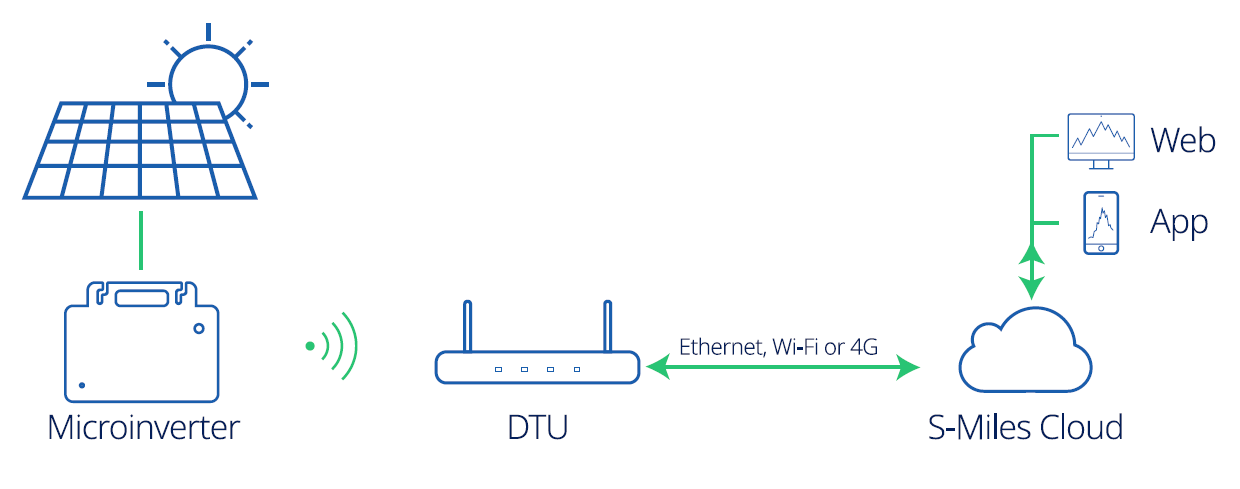 microinverters feature module-level monitoring. Microinverter data are collected by gateway (named as DTU) via wireless transmission and are sent to motoring platform S-Miles Cloud. Remote control command to change or cease active power output can also be sent via Ethernet or RS485(with Modbus protocol) to gateway. Then gateway will deliver the command to microinverter.Cyber securityYes / NAConfirm that the Manufacturer or Installer of the Micro-generator has provided a statement describing how the Micro-generator has been designed to comply with cyber security requirements, as detailed in 9.7.This inverter and the associated equipment (such as the gateway and the database of the Cloud) are all designed and developed complied with the cyber security requirements of IEEE1547.YesAdditional comments 